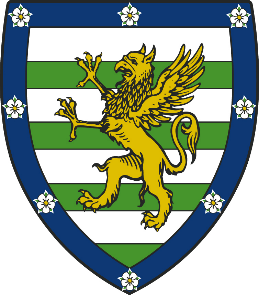 Timetable for Congregationon Saturday 6th April 2024Timetable for Congregationon Saturday 6th April 202411:00Meet in the Maitland Room with your guests to register and collect Senate House tickets.  Drinks Reception. You should be dressed for the ceremony with appropriate hood and gown ready for the ceremony.11:30Talk given by the Praelector explaining how the ceremony works11:4012:1013:0514:00Graduands to assemble for Procession to the Senate-HouseGraduands and Guests to arrive at the Senate-HouseApproximate finish time at the Senate-HouseLunch in the West Lodge & Maitland Room with your guests 